AVITAEDISSEMINATION ACTIVITIES FEBRUARY - APRILAccount of dissemination activities accomplished by the different countries during the period between Denmark and Greece mobilities.DENMARKMarch 3rd: Presentation of Avitae at the Danish Teaching Convention together with Danish NAhttps://prezi.com/3o_l_etrz2nh/partnere-og-rejser/ March 5th: Presentation of the Copenhagen Visit to teachers at Ørestad: Presentation of Cph-visit - teachers Denmark (in “things to be shared)March 26th: Avitae-day: 1e (a first year class at Ørestad with a study program of innovation) with a group of teachers from primary school, Sydskolen i Fårevejle, and teachers of our own - they all went through a course in innovation with some of the students from the project as assistant teachers.In the afternoon we had a small reception where we told students from Ørestad about the project. The Avitae Day (in “Things to be shared”)Here also a number of companies and organizations were invited and thus presented to the AVITAE-project, but they could not find the time.These includeSkoleINorden - an organisation, which produces pan-scandinavian learning materials. UCC - a large teacher training institution i CopenhagenIdeaNote - a app-development companyAVITAE-bloggen: we have started a blog in which we’ll  write about the project. It is newly started, so we don’t have many articles yet - but it will be on the school’s homepage with a link. http://avitaeoeg.blogspot.dk/ CYPRUS The announcement of the beginning of this new EU project, the first year of ERASMUS+ projects (2014-2020) was made at a full staff meeting in September by Olympia Orphanidou the co-ordinator for the Cypriot school. Many teachers expressed an interest in this new venture which would cross Europe from the north, Finland and Denmark to the west Spain (Canary Islands) central Europe with Slovakia, the east with Greece and south east Cyprus.The project was also announced to the students during break time meetings, ICT and foreign language lessons.After the first visit of the teachers to Finland in November we all started to prepare the dissemination of information about partners and the activities that would be innovative, creative and inspiring for our students.On the 3rd December the National Agency IDEP for European Programmes Awards Annual Event took place in the Filoxenia Conference Centre in Nicosia, where members of the EU Erasmus+ club attended. The opening of the event was given by the Flute ensemble of our Music School “MariosTokas”, part of the Laniteio Lyceum. The Erasmus+ AVITAE Club was set up for students and teachers who would be the main student group to take part in the activities and mobility meetings of the project. As with all EU projects the first meeting with students in Copenhagen was a real stimulus and the five students who took part really expressed their enthusiasm when they returned. It was the first time they had presented their country to other European students and teachers. On their return the five students presented their experiences and activities to the EU Erasmus+ club members on the 18.2.2015and shared the material they had produced. They also did a tour of the twinspace, the website and FaceBook to show how the project was progressing. The competition for the logo and mascot was open to all the students and the winners of the international competition were shown. We were very pleased that the mascot designed by a Cypriot student was chosen. It will appear with the logo produced by Denmark in areas and products of interest.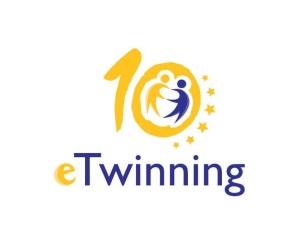 For more information visit our Twinspace:http://twinspace.etwinning.net/2441/welcomeErasmus+ and European Projects Club The Erasmus+ and European Projects Club of the Laniteio Lyceum presents the «Erasmus+ and European Programmes Week 2014-2015»from Monday 4th May to Wednesday 6th May 2015 and the 10th birthday celebration of eTwinningEuropean Programmes:ERASMUS+ ❧ A.V.I.T.A.E. A Virtual Intertextual Tour across Ancient EntrepeneurshipComenius ❧ S.H.A.R.E.S.Χρυσοπράσινο Φύλλο ❧ GoldenGreen Leaf Environmental ProjecteTwinning❧ “LES VOYAGES FORMENT LA JEUNESSE 2013-2014 et LES VOYAGES FORMENT DE JEUNES PROFESSIONNELS EN EUROPE 2014-2015”eTwinning❧Paesaggi da esplorare, panorami da fotografare. Paysages à explorer, panoramas à photographiereTwinning❧scambio cultural Cipro_ItaliaITALYThe one below  is the link to a very famous Italian tv program (like a talk show; its name is “Porta a porta”) aired on April 8, 2015 on Italy’s main national TV channel, RAI 1http://www.rai.tv/dl/RaiTV/programmi/media/ContentItem-e071fd43-ca1a-47ee-8f58-1b99d0563b1b.html#p=0The Italian Minister of Education Stefania Giannini is the special guest. She attended our school as a student, (Liceo N. Machiavelli). So, the first three minutes of the episode show our school and the Head Teacher, Mrs, Bocci, mentioning our Erasmus+ AVITAE as our main school project to achieve  excellence in Education. In the video you can also see shots of our Erasmus+/AVITAE DAY of March 16, 2015 (see point 2)This second link shows a video of our Erasmus+/AVITAE Day of March 16, 2015, which aimed at encouraging mutual knowledge between us and our AVITAE partner school Oerestad Gymnasium (Copenhagen). The AVITAE Day was organized during a school trip to Tuscany of a group of students from Oerestad Gym, last month.https://www.youtube.com/watch?v=vosdExksf3ESPAINAVITAE in an article in the official blog of regional government for European Projects http://www3.gobiernodecanarias.org/medusa/ecoescuela/opeec/avitae-a-virtual-intertextual-tour-across-ancient-entrepreneurship-asociacion-estrategica-ka2-entre-centros-escolares/Visit to the House-Museum of wine in El Sauzal to look for information about our case study and inform about our AVITAE project Visit to the Royal Economic Society of Friends of The Country of Tenerife (RSEAPT) to look for information about, to see their coins collection and inform about the Erasmus+ projectPresentation of the project to a teacher of the Classical Department of La Laguna University and to the masters students in practice in our school.Celebration of Avitae Day during the Cultural Week of the school:	Students explained their experience in Denmark to other students of different levels.	We showed some posters and panels in the hall of the school.	We present the project to the primary schools of the area that visited us.	We saw a puppets show about Aeneas Journey GREECEWe informed staff and students about the Denmark visit. 2/2We had our second meeting in the municipality to arrange repairs for school.  11/2We met with the Head of Educational Affairs in the Prefecture to inform her about the project.  3/2We visited the secretary of the Vice Prefect to be supplied with leaflets and other information material for the region to be distributed during the partner schools visit. 27/2, 7/4We visited the archaeological museum for consultation and booked the guided tour 13,19,25/2 and  went there again with the students to inspect the coins exhibited as part of their project. 27/3. Once more we had the opportunity to talk to the archaeologists about the project and get their adviceWe had the opportunity to talk about the project during an English teachers’ meeting organized by our School Advisor. 20/2We contacted the university of Ioannina, ICT faculty, to ask for a 3D printer access. 28/2We met with the teacher in charge of Projects and Cultural Education.  6/3We visited the TEI (Technological Institution)to get informed on how me create 3D models. 13/3We informed the archaeologist in charge in the Nikopolis museum, in Preveza, about our project and our visit there. 27/3We informed the Acropolis museum about our project and our intention to visit them. 6/3We will launch a press release about the group’s on coming visit to Arta. 24/4SLOVAQUIAWe informed staff and students about the Denmark visit. We published two articles about AVITAE project and Denmark visit.http://skolskyservis.teraz.sk/stredne-skoly/avitae-medzinarodny-projekt/16765-clanok.htmlhttp://www.region-bsk.sk/clanok/a-v-i-t-a-e-a-virtual-intertextual-tour-across-ancient-enterpreneurship-160702.aspxWe visited Town Kremnica and the oldest mint in Europe to explore its history and importance for trade. We consulted coins with experts of the Mint.  We informed regional government about our project.FINLANDWe informed the staff and the students of the visit to Denmark in January.Our local Pyhäjoen kuulumiset newspaper, which distributed to every household in the area,  contained the AVITAE newspaper in English on January 17 and March 28. In addition there was an article about AVITAE in Finnish in the 17/1 newspaper.http://kuulumiset.pyhajoki.fi/arkisto/pdf/2015/pyhajoenkuulumiset-3.pdfhttp://kuulumiset.pyhajoki.fi/arkisto/pdf/2015/pyhajoenkuulumiset-14.pdfThere was also a long article in Finnish on the visit to Denmark in the 21/2 newspaperhttp://kuulumiset.pyhajoki.fi/arkisto/pdf/2015/pyhajoenkuulumiset-8.pdf